                    Top Tips for reading with your child at home           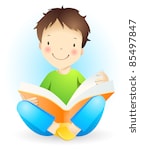 We want reading at home to be an enjoyable experience for your child. We will never give them a book that is too hard for them. After all, reading is for pleasure!Your child will be given a book once a week, and will only be changed once a week so that they can enjoy it again and again. Just because they have read it once doesn’t mean they can’t read it again. We have devised a list of top tips to help you.Make time to read with your child. Avoid any distractions such as electronic devices.Make it fun. Give characters funny voices, think of words that rhyme with words in the book, or think of other words that start with that sound.Read the book again. Read the book again. Your child will gain confidence in reading the book as it becomes more familiar.Talk. Discuss what is happening in the book. Use the pictures to help your child talk about the book before they read any words. “What do you think the book is going to be about?” “What do you think is going to happen next?” “Why do you think the girl is happy?” Phonics. Watch this link to see how to pronounce the sounds correctly. https://www.youtube.com/watch?v=TTe5_Em0BHQEnjoy!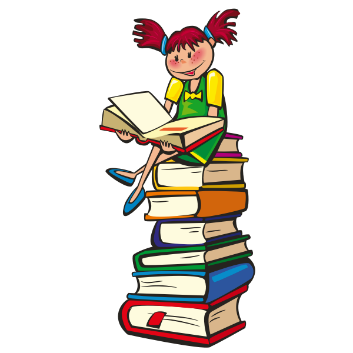 